Western Australia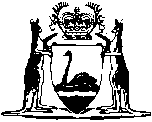 Mount Yokine Land Acquisition Act 1960Compare between:[01 Jul 1996, 00-b0-02] and [17 Nov 2000, 00-c0-05]Western AustraliaMount Yokine Land Acquisition Act 1960 An Act to provide for the Acquisition of and Revestment in Her Majesty of certain Lands at Mount Yokine; to authorize the Reservation and the Leasing of those Lands for the purpose of Golf Links; and for other and incidental purposes.Be it enacted by the Queen’s Most Excellent Majesty, by and with the advice and consent of the Legislative Council and the Legislative Assembly of Western Australia, in this present Parliament assembled, and by the authority of the same, as follows: —  1.	Short title and citation 		This Act may be cited as the Mount Yokine Land Acquisition Act 1960.2.	Commencement 		This Act shall come into operation on a day to be fixed by proclamation.3.	Purchase 		Notwithstanding the provisions of the Land Act 1933, or of any other Act, except this Act, the Governor may purchase, in the name of Her Majesty, all that piece of land being portion of Swan Location 1325 and being part of Lot 2 on Land Titles Office Diagram 16392 and being the whole of the land comprised in Certificate of Title Volume 1226 Folio 193 (in this Act called “the adjoining freehold”), for the sum of thirteen thousand pounds, for which purpose moneys are appropriated by this Act.4.	Revestment 		All that piece of land being portion of each of Swan Locations 1054 and 1106 and being Lots 188 and 213 on Land Titles Office Plan 5023 and being the whole of the land comprised in Certificate of Title Volume 1098 Folio 640, save and except those portions being — 	(a)	that part of Lot 11 on Land Titles Office Diagram 26253 included in that certificate of title; and	(b)	Lot 12 on Land Titles Office Diagram 26254,		is revested in Her Majesty as of her former estate, freed and discharged from the estate, right, title, interest, charge, claim or demand of any person whomsoever to or in respect of that land (in this Act called “the revested land”).5.	Creation of reserve 		Upon the purchase by the Governor of the adjoining freehold, that land and the revested land shall be removed from the operation of the Transfer of Land Act 1893, with the intention that those lands (in this Act collectively called “the reserve”) shall be set apart and included in one reserve, for golf links, under the provisions of the Land Act 1933, but subject to this Act.6.	Power to lease 		The Governor may lease the reserve for the purpose of golf links, for such period, at such rental, being not less than six hundred and fifty pounds per annum, and on such terms and conditions, as the Governor thinks fit.7.	Exemption from rates and taxes 		Notwithstanding the lease of the reserve, under the provisions of section six of this Act, and notwithstanding the provisions of any Act in this section mentioned, a lessee or occupier of the reserve using it for the purpose of golf links shall be exempt from liability for the payment of — 	(a)	Land Tax under the Land Tax Assessment Act 1907;	(b)	rates, under the Local Government Act 1995;	(c)	rates, under the Vermin Act 1918;	(d)	Metropolitan Region Improvement Tax, under the Metropolitan Region Town Planning Scheme Act 1959; and	(e)	rates, under the Metropolitan Water Supply, Sewerage and Drainage Act 1909, unless or until the reserve is connected to any scheme, under that Act.	[Section 7 amended by No. 14 of 1996 s.4.] Notes1.	This is a compilation of the Mount Yokine Land Acquisition Act 1960 and includes all amendments effected by the other Acts referred to in the following Table.Compilation tableShort titleNumber and yearAssentCommencementMount Yokine Land Acquisition Act 196072 of 19605 Dec 196024 Feb 1961 (see Gazette 24 Feb 1961 p.475)Local Government (Consequential Amendments) Act 1996,
section 414 of 199628 Jun 19961 Jul 1996 (see section 2)